Двадцать первое заседание четвертого созываРЕШЕНИЕ25 декабря 2018 года № 99О передаче полномочий по осуществлению внутреннего муниципального финансового контроля в сфере бюджетных правоотношений и контроля в сфере закупок товаров, работ, услуг В целях обеспечения соблюдения бюджетного законодательства Российской Федерации и иных нормативных правовых актов, регулирующих бюджетные правоотношения, в соответствии с пунктом 4 статьи 15 Федерального закона от 06.10.2003 № 131-ФЗ «Об общих принципах организации местного самоуправления в Российской Федерации», статьями 157, 265, 269.2 Бюджетного кодекса Российской Федерации, частью 8 статьи 99 Федерального закона от 05.04.2013 № 44-ФЗ «О контрактной системе  в сфере закупок товаров, работ, услуг для обеспечения государственных  и муниципальных нужд» и Уставом сельского поселения  Мурсалимкинский сельсовет муниципального района Салаватский район Республики Башкортостан, Совет сельского поселения Мурсалимкинский сельсовет муниципального района Салаватский район Республики Башкортостан РЕШИЛ: Передать полномочия по внутреннему муниципальному финансовому контролю, предусмотренные статьей 269.2 Бюджетного кодекса Российской Федерации и частью 8 статьи 99 Федерального закона от 05.04.2013 № 44-ФЗ, Администрации муниципального района Салаватский район Республики Башкортостан. Администрации сельского поселения  Мурсалимкинский сельсовет муниципального района Салаватский район Республики Башкортостан заключить Соглашение о передаче полномочий по осуществлению внутреннего муниципального финансового контроля в сфере бюджетных правоотношений и контроля в сфере закупок товаров, работ, услуг  с Администрацией муниципального района Салаватский район Республики Башкортостан за счет межбюджетных трансфертов, предоставляемых из бюджета поселения в бюджет муниципального района Салаватский район Республики Башкортостан. 3. Настоящее Решение вступает в силу с момента подписания. 4. Настоящее Решение разместить на официальном сайте сельского поселения Мурсалимкинский сельсовет муниципального района Салаватский район Республики Башкортостан в сети «Интернет». Глава сельского поселения                                              А.Я. Садыков Приложение № 1  к решению Совета  сельского поселения  Мурсалимкинский сельсовет муниципального района Салаватский район Республики Башкортостан  от 25.12.2018 года  № 99Соглашение между Администрацией муниципального районаСалаватский район Республики Башкортостан и Администрацией сельского поселения Муралимкинский  сельсовет муниципального района Салаватский район Республики Башкортостан о передаче полномочий по осуществлению внутреннего муниципального финансового контроля в сфере бюджетных правоотношений и контроля в сфере закупок товаров, работ, услугАдминистрация сельского поселения Мурсалимкинский сельсовет муниципального района Салаватский район Республики Башкортостан  в лице главы сельского поселения Мурсалимкинский сельсовет, действующего на основании Устава, далее именуемое «Поселение», с одной стороны, и Администрация муниципального района Салаватский район Республики Башкортостан в лице главы администрации муниципального района Салаватский район Республики Башкортостан М.Ф. Кашапова, действующего  на основании Устава, далее именуемое «Администрация района», вместе именуемые «Стороны», руководствуясь Федеральным законом от 06.10.2003 № 131-ФЗ «Об общих принципах организации местного самоуправления  в Российской Федерации», Федеральным законом от 05.04.2013 № 44-ФЗ  «О контрактной системе в сфере закупок товаров, работ, услуг для обеспечения государственных и муниципальных нужд» Бюджетным кодексом Российской Федерации, заключили настоящее Соглашение о нижеследующем: 1. Предмет соглашения 1.1. Предметом настоящего Соглашения является передача Поселением Администрации района полномочия по осуществлению внутреннего муниципального финансового контроля предусмотренного ст.269.2 Бюджетного кодекса Российской Федерации и частью 8 статьи 99 Федерального закона от 05.04.2013 № 44-ФЗ. 1.2. Реализация Администрацией района полномочия, указанного в п. 1.1. настоящего Соглашения обеспечивается за счет иных межбюджетных трансфертов, предоставляемых из бюджета Поселения  в бюджет муниципального района Салаватский район Республики Башкортостан. 1.3. Администрации района передаются полномочия по осуществлению контроля за исполнением бюджета поселения в части внутреннего муниципального финансового контроля, предусмотренного статей 269.2 Бюджетного кодекса Российской Федерации и частью 8 статьи 99 Федерального закона от 05.04.2013 № 44-ФЗ.Права и обязанности сторон 2.1. Поселение: имеет право направлять предложения о проведении контрольных мероприятий; имеет право рассматривать заключения и представления (предписания) по результатам проведения контрольных мероприятий. 2.2. Администрация района: обязана обеспечить в рамках настоящего Соглашения реализацию своих полномочий; обязана направить информацию по результатам контрольных мероприятий Поселению; имеет право принимать другие предусмотренные законодательством меры по устранению и предотвращению выявляемых нарушений; имеет право определять формы, цели, задачи и исполнителей проводимых контрольных мероприятий, способы их проведения. Финансовое обеспечение и порядок определения ежегодного объема межбюджетных трансфертов, необходимых для осуществления передаваемых полномочий3.1. Переданные в соответствии с настоящим Соглашением полномочия осуществляются за счет межбюджетных трансфертов, передаваемых из бюджета Поселения в бюджет Администрации района. 3.2. Объем межбюджетных трансфертов, необходимых для осуществления передаваемых полномочий, предусмотренных пунктом 1.3 настоящего Соглашения, из бюджета Поселения бюджету Администрации района определяется из расчета 1 рубль на одного жителя Поселения  и равен (прописью) рублей 00 копеек. 3.3. Межбюджетные трансферты из бюджета Поселения в бюджет Администрации района перечисляются один раз в год, в срок не позднее  14 декабря текущего года. 3.4. Межбюджетные трансферты, полученные бюджетом Администрации района из бюджета Поселения и не использованные  в текущем финансовом году, подлежат возврату в доход бюджета Поселения.3.5. В случае если для осуществления передаваемых полномочий, предусмотренных пунктом 1.3 настоящего Соглашения, Администрации района требуются дополнительные денежные средства, между Сторонами настоящего Соглашения может быть заключено дополнительное соглашение об увеличении объема межбюджетных трансфертов, необходимых для осуществления передаваемых полномочий, порядке перечисления  и использования дополнительных средств. 3.6. Расходы бюджета Поселения на предоставление межбюджетных трансфертов и расходы бюджета Администрации района, осуществляемые  за счет межбюджетных трансфертов, планируются и исполняются  по соответствующему разделу бюджетной классификации. 3.7. Объем средств, предоставляемых из бюджета Поселения в бюджет Администрации района на осуществление полномочий, предусмотренных настоящим Соглашением, на период действия Соглашения, определяется  из расходов на канцелярские товары и иных затрат, связанных  с выполнением полномочий по осуществлению внутреннего муниципального финансового контроля. 4. Срок действия Соглашения 4.1. Указанные в пункте 1.3 настоящего Соглашения полномочия передаются с 01 января 2019 года и действуют до 31 декабря 2019 года. 5. Основания и порядок досрочного прекращения  действия Соглашения 5.1. Соглашение может быть досрочно прекращено: по взаимному согласию Сторон:в одностороннем порядке в случае неисполнения или ненадлежащего исполнения полномочий в соответствии с действующим законодательством; в одностороннем порядке в случае изменения федерального законодательства или законодательства Республики Башкортостан, в связи с которым реализация переданных полномочий, предусмотренных пунктом 1.3 настоящего Соглашения, становится невозможной. 5.2. Уведомление о расторжении настоящего Соглашения  в одностороннем порядке направляется другой стороне в письменном виде  за 30 дней до предполагаемой даты расторжения Соглашения. 6. Ответственность Сторон 6.1. Стороны несут ответственность за неисполнение и ненадлежащее исполнение предусмотренных настоящим Соглашением обязанностей  и полномочий в соответствии с действующим законодательством. 6.2. Расторжение Соглашения влечет за собой возврат перечисленных межбюджетных трансфертов за вычетом фактических расходов, подтвержденных документально, в трехмесячный срок с момента подписания Соглашения о расторжении либо письменного уведомления о расторжении Соглашения. 6.3. Несвоевременный возврат перечисленных межбюджетных трансфертов влечет за собой уплату пеней в размере одной трехсотой действующей ставки рефинансирования Центрального банка Российской Федерации за каждый день просрочки.  7. Заключительные положения 7.1. Настоящее соглашение вступает в силу с момента его подписания сторонами. 7.2. Внесение изменений или дополнений в настоящее Соглашение осуществляется по взаимному согласию сторон путём заключения дополнительных соглашений, которые заключаются в письменном виде  и являются неотъемлемой частью настоящего Соглашения. 7.3. В случае прекращения действия настоящего Соглашения, начатые и проводимые в соответствии с ним контрольные мероприятия, продолжаются до их полного завершения. 7.4. Настоящее Соглашение составлено в двух экземплярах по одному для каждой из Сторон. 8. Адресы и реквизиты сторон  Администрация сельского поселения Мурсалимкинский сельсовет муниципального района Салаватский район Республики Башкортостан452485, РБ, Салаватский район, с. Мурсалимкино, ул. Строительная, дом 15ИНН 0240001777/КПП 024001001  БИК 048073001р/с  40204810800000001916 Отделение НБ Республики Башкортостан г. УфаТел./факс (34777) 2-43-32Глава 	Администрации сельского поселения Мурсалимкинский сельсовет муниципального района Салаватский район Республики Башкортостан _______________ А.Я. СадыковМП Администрация муниципального района Салаватский район Республики Башкортостан 452490, РБ, Салаватский район, с. Малояз, ул. Советская, 64. ИНН 0240006158/КПП0240001001  БИК 048073001 л/с 02013Р30080 р/с 40204810900000001900 Отделение НБ Республики Башкортостан г.Уфа Тел./факс (34777) 2-08-00 Глава 	Администрации муниципального района Салаватский район Республики Башкортостан  ______________ М.Ф. Кашапов МП 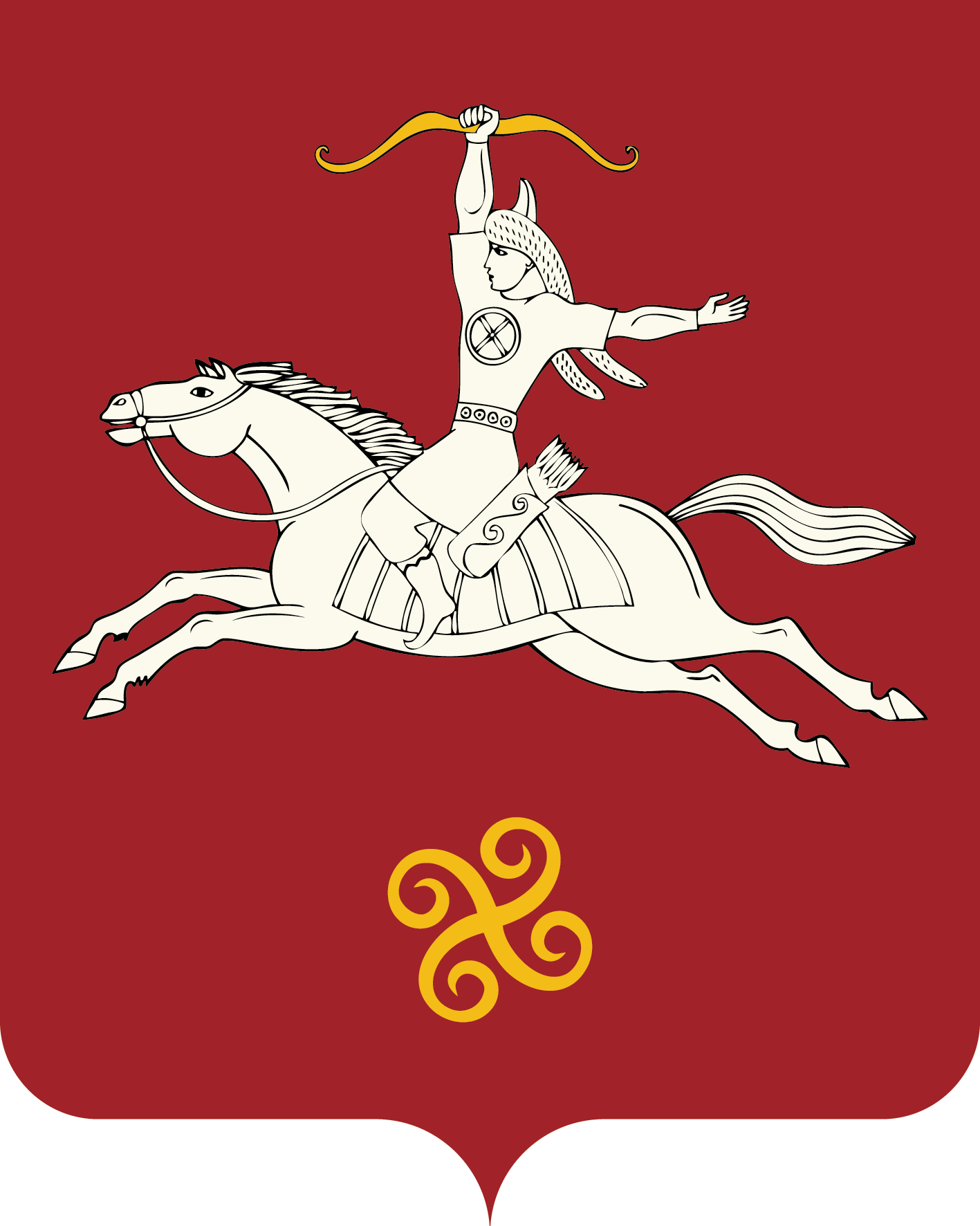 